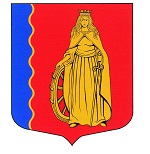 МУНИЦИПАЛЬНОЕ ОБРАЗОВАНИЕ«МУРИНСКОЕ ГОРОДСКОЕ ПОСЕЛЕНИЕ»ВСЕВОЛОЖСКОГО МУНИЦИПАЛЬНОГО РАЙОНАЛЕНИНГРАДСКОЙ ОБЛАСТИАДМИНИСТРАЦИЯПОСТАНОВЛЕНИЕ 20.03.2024                                                                                              № 127   г. МуриноВ соответствии со ст. 225 Гражданского кодекса Российской Федерации, Федеральным законом от 06.10.2003 № 131-ФЗ «Об общих принципах организации местного самоуправления в Российской Федерации», Приказом Министерства экономического развития Российской Федерации от 10.12.2015 № 931 «Об установлении Порядка принятия на учет бесхозяйных вещей», Положением о порядке выявления, учёта и оформления бесхозяйного недвижимого и выморочного имущества в муниципальную собственность муниципального образования «Муринское городское поселение» Всеволожского муниципального района Ленинградской области, утвержденного решением совета депутатов муниципального образования «Муринское городское поселение» Всеволожского муниципального района Ленинградской области от 26.02.2020 № 46, с учетом уведомлений о принятии на учет бесхозяйных объектов недвижимого имущества от 17.01.2024 № КУВД-001/2023-60007103/1 и от 17.01.2024 № КУВД-001/2023-60007219/1, в целях организации учета, обеспечения сохранности и повышения эффективности управления имуществом, администрация муниципального образования «Муринское городское поселение» Всеволожского муниципального района Ленинградской областиПОСТАНОВЛЯЕТ:1.	Включить объекты, имеющие признаки бесхозяйного имущества в реестр учета бесхозяйного имущества согласно Приложения к настоящему постановлению.2. Определить МБУ «Содержание и развитие территории» муниципального образования «Муринское городское поселение» Всеволожского муниципального района Ленинградской области в качестве муниципального учреждения, ответственного за содержание и эксплуатацию бесхозяйных объектов, указанных в Приложении к настоящему постановлению, в целях предотвращения угрозы разрушения бесхозяйных объектов в период оформления их в собственность муниципального образования «Муринское городское поселение» Всеволожского муниципального района Ленинградской области.3. Директору МБУ «Содержание и развитие территории» муниципального образования «Муринское городское поселение» Всеволожского муниципального района Ленинградской области Бобровской Е.А. в течение 14 (четырнадцати) рабочих дней с даты вступления в силу настоящего постановления произвести расчет затрат на содержание и эксплуатацию бесхозяйных объектов, указанных в Приложении к настоящему постановлению с целью внесения изменения в муниципальное задание учреждения и направить в отдел финансового управления на согласование.4. Отделу финансового управления администрации муниципального образования «Муринское городское поселение» Всеволожского муниципального района Ленинградской области предусмотреть в бюджете муниципального образования «Муринское городское поселение» Всеволожского муниципального района Ленинградской области денежные средства на содержание и эксплуатацию бесхозяйных объектов, указанных в Приложении к настоящему постановлению.5. Настоящее постановление подлежит официальному опубликованию в газете «Муринская панорама» и размещению на официальном сайте муниципального образования «Муринское городское поселение» Всеволожского муниципального района Ленинградской области в сети «Интернет».6. Настоящее постановление вступает в законную силу с момента подписания.7. Контроль за исполнением настоящего постановления оставляю за собой.Глава администрации                                                                           А.Ю. БеловПриложение к постановлению администрации                            МО «Муринское городское поселение» Всеволожского муниципального района Ленинградской области от «20» 03. 2024 № 127Перечень недвижимых объектов, имеющих признаки имущества, подлежащего включению в реестр учёта бесхозяйного имуществаО включении объектов, имеющих признаки бесхозяйного имущества в реестр бесхозяйного имущества№ п/пНаименование объектаМестоположение (адрес) объектаИндивидуализирующие характеристики объектаДата постановки имущества на учет бесхозяйного в органе государственной регистрации1Канализационная насосная станцияЛенинградская область, Всеволожский муниципальный район, Муринское городское поселение, г. Мурино, на пересечении перекрестка ул. Ясная и ул. Вокзальнаякадастровый номер 47:07:0712007:505 17.01.20242Сеть ливневой канализацииРоссийская Федерация, Ленинградская область, Всеволожский муниципальный район, Муринское городское поселение, город Мурино, по ул. Вокзальной от Привокзальной площади до ул. Центральнойкадастровый номер 47:07:0000000:97310 протяженностью 415 м17.01.2024